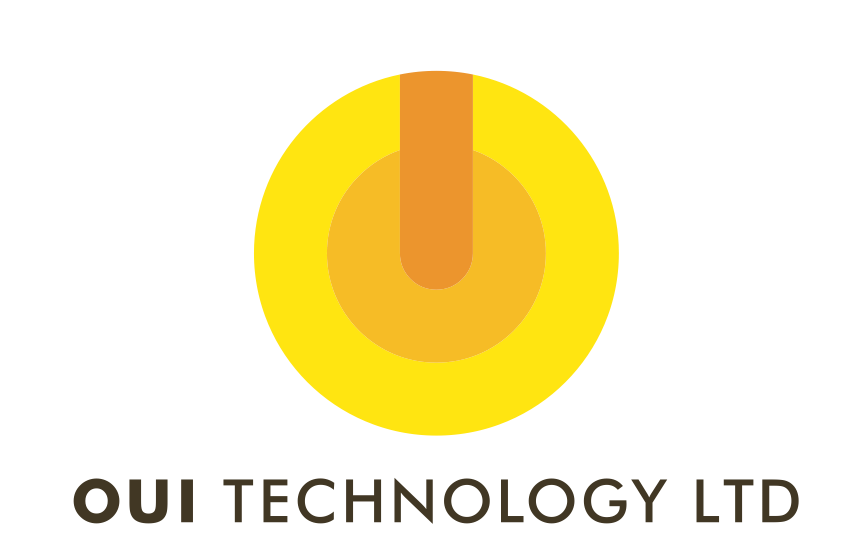 THIS AMENDING AGREEMENT (this “Amendment”) entered into on the 4th day of January 2023 (the “Execution Date”) to be effective as of the 1st day of January 2023 (the “Effective Date”)TENTO DODATEK KE SMLOUVĚ (dále jen „Dodatek“) je uzavřený dne 4. ledna 2023 (dále jen „Datum podpisu“) s účinností od 1. ledna 2023 (dále jen „Datum účinnosti“)BETWEENMEZIOUI Technology Ltd., a company incorporated in England and Wales in the United Kingdom under registration number 10905437 whose registered office is at 128 City Road, London, United Kingdom, EC1V 2NX, represented by Jan Buchal, Director
(the “Licensor”)
OF THE FIRST PARTOUI Technology Ltd., společností založenou v Anglii a Walesu ve Spojeném království pod registračním číslem 10905437, jejíž sídlo je na adrese 128 City Road, London, United Kingdom, EC1V 2NX, za kterou jedná Jan Buchal, ředitel
(dále jako „Poskytovatel“)
NA STRANĚ JEDNÉandaKnihovna a tiskárna pro nevidomé K.E.Macana, an organisation established in the Czech Republic under identification number 14893631 whose registered office is at Ve Smečkách 15, 115 17 Praha, Czech Republic, represented by Mgr. et Mgr. Briana Čechová, Ph.D., Director
(the “Licensee”)
OF THE SECOND PARTKnihovna a tiskárna pro nevidomé K.E.Macana, organizace založena v České republice s IČO 14893631, jejíž sídlo je na adrese Ve Smečkách 15, 115 17 Praha, Česká republika, za kterou jedná Mgr. et Mgr. Briana Čechová, Ph.D., ředitelka
(dále jako „Nabyvatel”)
NA STRANĚ DRUHÉ(Licensor and Licensee hereinafter jointly referred to as the “Parties” and individually as the “Party”)(Poskytovatel a Nabyvatel dále též společně jako „Smluvní strany” a každý jednotlivě jako „Smluvní strana”)BackgroundPozadíThe Parties entered into the Licence Agreement dated 26th June 2018 (the “Agreement“). The Parties intend to amend the Agreement on the terms and conditions set forth in this “Amendment”. This Amendment is the 3rd amending agreement to the Agreement.Smluvní strany uzavřely dne 26. června 2018 Licenční smlouvu (dále jen „Smlouva“). Smluvní strany chtějí uvedenou Smlouvu změnit za podmínek uvedených v tomto „Dodatku”. Tento Dodatek je třetím dodatkem ke Smlouvě.The agreement shall be amended as follows:Ke smlouvě je učiněn následující dodatek:IN CONSIDERATION OF the mutual benefits and obligations set forth in this Agreement, the sufficiency of which consideration is hereby acknowledged, the Parties to this Agreement agree as follows:PO ZVÁŽENÍ vzájemných přínosů a povinností uvedených v tomto Dodatku, jejichž dostatečnost tímto potvrzují, se Smluvní strany tohoto Dodatku dohodly následovně:AmendmentsDodatkyIn accordance with article IV.(4) of the Agreement, the Parties agree to prolong the Term by the period 1 January 2023 – 31 December 2023 (the “Fourth Term”). Analogically the date in article IV.(1) of the Agreement is changed from 31 December 2022 to 31 December 2023.V souladu s odstavcem IV.(4) Smlouvy se Smluvní období prodlužuje o období 1. ledna 2023 – 31. prosince 2023 (dále jen „Čtvrté smluvní období“). Obdobně se mění datum v odstavci IV.(1) Smlouvy z 31. prosince 2022 na 31. prosince 2023.Except as otherwise provided in this Amendment, all of the terms and conditions of the Agreement remain unchanged and in full force and effect.Ostatní části a ustanovení Smlouvy tímto Dodatkem nedotčené zůstávají platné a účinné v původním znění.Term of agreementDoba trváníThis Amendment shall take effect from the Effective Date.Tento Dodatek vstoupí v účinnost počínaje dnem Data účinnosti.Applicable LawRozhodné právoThis Amendment shall be governed by the law of the Czech Republic, in particular Act No. 89/2012 Coll., the Civil Code, as amended.Tento Dodatek se řídí právním řádem České republiky, zejména zák. č. 89/2012 Sb., občanský zákoník, ve znění pozdějších předpisů.InterpretationInterpretaceIn the event any claim is made by any Party relating to any conflict, omission or ambiguity in this Amendment, no presumption or burden of proof or persuasion shall be implied by virtue of the fact that this Amendment was prepared by or at the request of a particular Party or the Party’s counsel.V případě, že jakákoliv Smluvní strana učiní nárok týkající se jakéhokoliv rozporu, vynechání nebo dvojznačnosti či nejasnosti v tomto Dodatku, nebude implikován žádný předpoklad nebo důkazní břemeno nebo břemeno přesvědčování kvůli faktu, že tento Dodatek byl připraven konkrétní Smluvní stranou nebo právním zástupcem Smluvní strany, nebo že byl připraven na požadavek konkrétní Smluvní strany nebo právního zástupce Smluvní strany.ExhibitsPřílohyAll Exhibits attached to this Amendment are incorporated and shall be treated as if set forth herein.Všechny přílohy připojené k tomuto Dodatku jsou začleněny a bude s nimi zacházeno, jako by byly uvedeny zde.SeverabilityOdděleníIn the event that any term or provision of this Amendment shall for any reason be held to be invalid, illegal or unenforceable in any respect, such invalidity, illegality or unenforceability shall not affect any other term or provision, and this Amendment shall be interpreted and construed as if such term or provision, to the extent the same shall have been held invalid, illegal or unenforceable, had never been contained herein.V případě, že jakékoliv ustanovení tohoto Dodatku bude z jakéhokoliv důvodu uznáno jakožto neplatné, protiprávní nebo nevymahatelné v jakémkoliv ohledu, pak tato neplatnost, protiprávnost nebo nevymahatelnost neovlivní žádné další ustanovení, a tento Dodatek bude interpretován a vykládán, jako kdyby toto ustanovení do míry, do které bude uznáno za neplatné, protiprávní nebo nevymahatelné, nikdy nebylo zde obsaženo.CounterpartsvýtiskyThis Amendment may be executed in one or more counterparts, each of which shall be deemed an original, but all of which when taken together shall constitute one and the same Amendment.Tento Dodatek může být podepsán v jednom nebo více výtiscích, z nichž každý bude pokládán za originál, ale všechny dohromady budou tvořit jeden a ten samý Dodatek.This Amendment is written in both the English and the Czech language. In case of any discrepancies between the two language versions, the Czech version shall prevail.Tento Dodatek je sepsán jak v anglickém, tak českém jazyce. V případě jakýchkoliv rozporů mezi oběma jazykovými verzemi je rozhodné znění české verze.Entire AgreementCelá smlouvaThis Amendment constitutes the entire understanding between the Parties with respect to the subject matter contained herein.Tento Dodatek představuje úplné ujednání mezi Smluvními stranami ve vztahu k předmětu tohoto Dodatku.IN WITNESS WHEREOF, the Parties have duly affixed their signatures on the Execution Date:NA DŮKAZ ČEHOŽ Smluvní strany řádně připojují své podpisy v den Data podpisu:_______________________________________
OUI Technology Ltd.
Jan Buchal, Director/ředitel
(for the Licensor/za Poskytovatele)_______________________________________
Knihovna a tiskárna pro nevidomé K.E.Macana
Mgr. et Mgr. Briana Čechová, Ph.D., Director/ředitelka
(for the Licensee/za Nabyvatele)